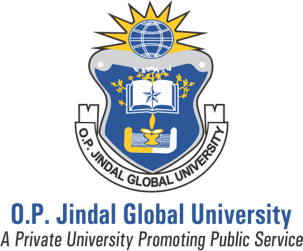 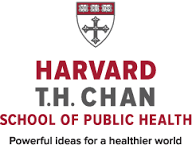 July 5th, 2017Reading Assignments for Understanding Human Rights Through DisciplinesProf. M. Adrian1. The Case of S.A.S v France Read paragraphs 10-14Skim: paragraphs 15-52Read: paragraphs 53-61Skim: paragraphs 62-68Read: paragraphs 69-85Read (very carefully): paragraphs 106-1592. On the European Court of Human Rights Please read the following short pieces on the European Court of Human Rights:The ECHR in briefECHR Q&AThe ECHR in 50 QuestionsSimplified ECHR and protocols The ECHR in facts and figures3. Articles we will be reading in class (no need to read these beforehand but you are welcome to peruse):Perspectives on human rights 3.1 Feminism – Muslim women http://www.pri.org/stories/2015-05-30/does-frances-burqa-ban-protect-or-persecute 3.2 Feminism – Non-Muslim women http://mashable.com/2014/07/01/french-ban-veils-op-ed/#_sA_monhSkqn 3.3 Economics – Workforce participation https://www.theguardian.com/world/2014/oct/03/france-muslim-women-home-working3.4 Economics – Tourism https://english.alarabiya.net/articles/2011/05/27/150780.htmlhttp://www.swissinfo.ch/eng/cover-price_burka-ban--would-drive-away-our-best-customers-/370066303.5 Democratic/social theory http://www.lawgazette.co.uk/analysis/comment-and-opinion/niqabs-ban-fine-margin/5042031.article3.6 Security and terrorism http://www.thelocal.fr/20151012/france-burqa-ban-five-years-on-we-create-a-monster3.7 Freedom of religion http://www.telegraph.co.uk/news/religion/10942051/Arguments-against-the-burka-are-deeply-suspicious.html3.8 Statistic based approachhttp://www.pewglobal.org/2010/07/08/widespread-support-for-banning-full-islamic-veil-in-western-europe/3.9 Fear and discrimination http://www.telegraph.co.uk/women/womens-life/10940707/France-burqa-ban-An-irrational-fear-of-the-burqa-will-cost-us-all-dearly.html